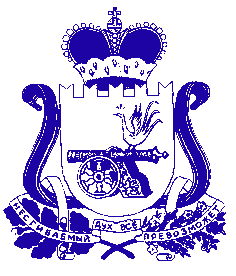 АДМИНИСТРАЦИЯ МУНИЦИПАЛЬНОГО ОБРАЗОВАНИЯ «КРАСНИНСКИЙ РАЙОН»  СМОЛЕНСКОЙ ОБЛАСТИП О С Т А Н О В Л Е Н И Еот 22.03.2021 № 123О внесении изменений в Порядок обращения за получением компенсации платы, взимаемой с родителей (законных представителей), за присмотр и уход за детьми в образовательных организациях, реализующих образовательную программу дошкольного образования, находящихся на территории муниципального образования «Краснинский район» Смоленской области, и ее выплаты      Администрация муниципального образования «Краснинский район» Смоленской области     постановляет:               Внести изменения в Порядок обращения за получением компенсации платы, взимаемой с родителей (законных представителей), за присмотр и уход за детьми в образовательных организациях, реализующих образовательную программу дошкольного образования, находящихся на территории муниципального образования «Краснинский район»  Смоленской области, и ее выплаты, утвержденный постановлением Администрации муниципального образования «Краснинский район» Смоленской области от 12.12.2013 № 589, изложив его в новой редакции,  согласно приложению.Глава муниципального образования «Краснинский район»Смоленской   области                                                                            С.В. Архипенков